Муниципальное автономное  дошкольное образовательное учреждение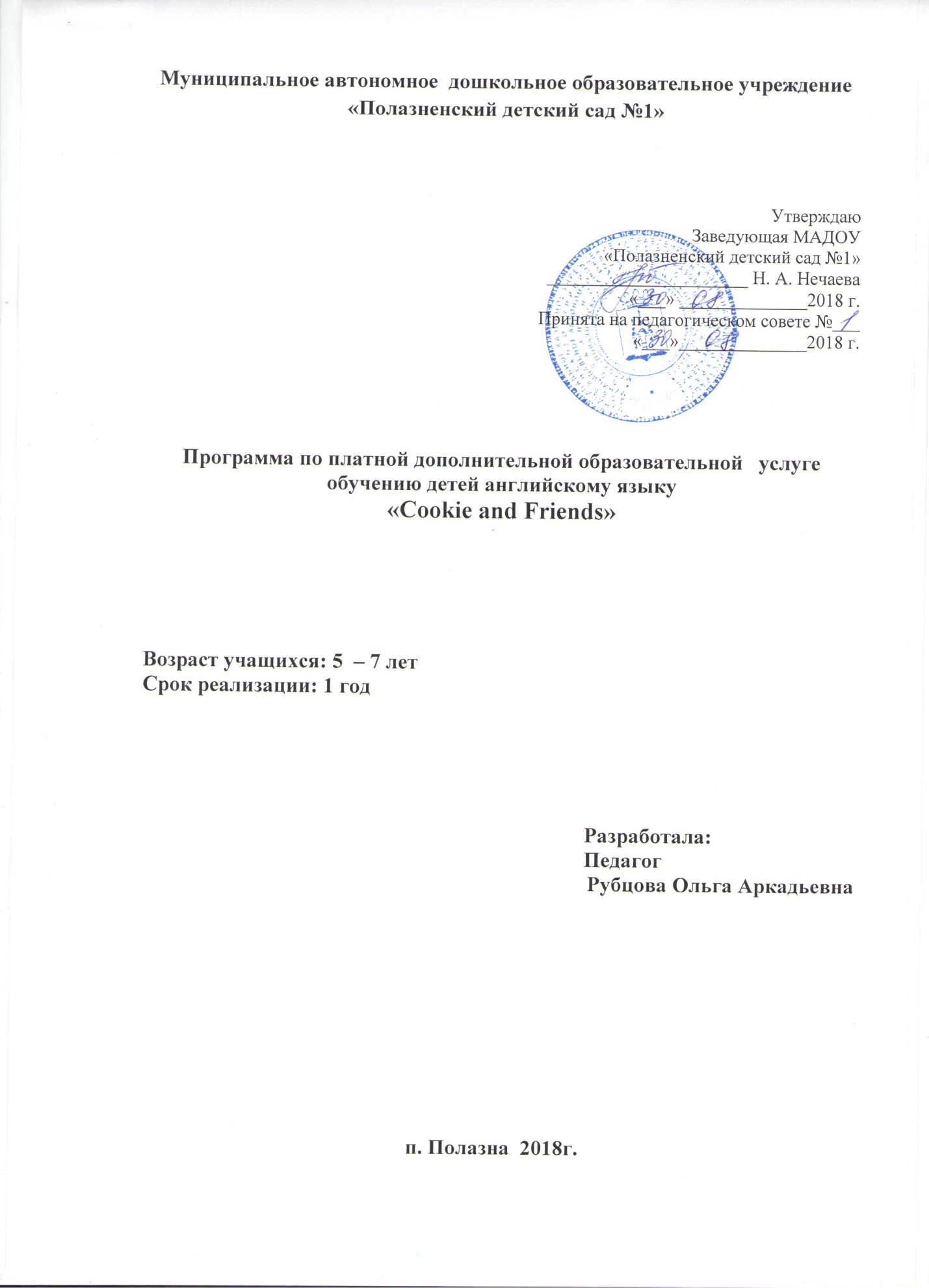 «Полазненский детский сад №1» УтверждаюЗаведующая МАДОУ«Полазненский детский сад №1»                                                                                                                                                          ______________________ Н. А. Нечаева                                                                                                   «___» ______________2018 г.Принята на педагогическом совете №___«___»______________2018 г.Программа по платной дополнительной образовательной   услуге обучению детей английскому языку«Cookie and Friends»Возраст учащихся: 5  – 7 лет Срок реализации: 1 год                                                                                    Разработала:                                                                                    Педагог Рубцова Ольга Аркадьевна                                                  п. Полазна  2018г.РАЗДЕЛ № 1 КОМПЛЕКС ОСНОВНЫХ ХАРАКТЕРИСТИК ПРОГРАММЫ1.1. ПОЯСНИТЕЛЬНАЯ ЗАПИСКА 	Английский становится первым мировым универсальным языком и средством жизнеобеспечения общества. Изучение иностранного языка создает уникальные возможности для того, чтобы вызвать интерес к языковому и культурному многообразию мира, уважение к языкам и культуре других народов, способствует развитию психоэмоциональной сферы ребёнка, коммуникативно-речевого такта и  социальной адаптации. В нашем случае изучение, именно, английского языка становится, прежде всего, средством развития, познания и воспитания.Данная  программа составлена на основе программы Reilly V., Harper K. Cookie and friends: учебный курс Level Starter, Level А. издательства Oxford University press и Комплексной программы обучения английскому языку детей 3-7 лет, автор М. Л.Филина. Издательство «Учитель», 2009, имеет социально-педагогическую направленность и рассчитана на детей в возрасте от 4 до 7 лет. Актуальность изучения английского языка продиктована потребностями современного мира. Ввиду особенностей детской психики, легкого восприятия и усвоения языкового материала рекомендуется начинать изучать иностранный язык в раннем возрасте, поскольку у ребенка формируется параллельное с родным языком накопление лексического и грамматического материала иностранного языка. Программа дополнительного образования “Cookie and Friends” рассматривает психолого-педагогические, методические, лингвистические аспекты обучения, развития и воспитания детей дошкольного возраста в рамках конкретного дошкольного учреждения без дополнительных временных затрат родителей.	Учебный комплект "Cookie and Friends" является победителем конкурса Британского Совета по инновациям. Основанный на анимационной истории с текстом, данный курс имеет богатый пакет ресурсных материалов, который не оставит Вашего ребенка равнодушным. Он погрузится в атмосферу английского языка при помощи веселого котенка Cookie, который станет настоящим другом и верным помощником в изучении английских слов и выражений. Программа рассчитана на детей с разным типом восприятия (визуальное, аудиальное и кинестетическое), тем самым помогая каждому учащему реализовать свой потенциал. Курс предполагает очную форму обучения и включает в себя: - индивидуальную, парную и групповую работу - творческую деятельность; - игровую деятельность. Условия реализации образовательной программы:Набор учащихся в коллективе проводится по принципу свободного выбора. Режим занятий можно представить в виде таблицы:Продолжительность учебного занятия 20-25 -30минут (в зависимости от возраста учащихся) . Учебное занятие проводится в заранее определенные часы дня с соблюдением санитарно-гигиенических норм к организации деятельности детей. Программа рассчитана на 1 год  и реализуется в объеме 64 часа в год, 2 часа в неделю для возрастных групп 4-5, 5-6 и 6-7 лет.  Возрастная характеристикаПрограмма занятий по английскому языку основана на игровом методе с учетом возрастных и индивидуальных особенностей воспитанников. На занятиях используются различные виды игровой деятельности: сюжетные, дидактические, подвижные, театрализованные. Дети с огромным интересом играют, поют, рисуют, делают зарядку, рассказывают стихотворения, считалки, ставят небольшие сценки. Развитие воображения входит в очень активную фазу именно в возрасте от 4 до 6 лет. Ребенок живет в мире сказок, фантазий, он способен создавать целые миры на бумаге или в своей голове. Ввиду данных особенностей, занятия предполагают большое количество творческих заданий на размышление, рассуждение, развитие фантазии и т.д. В данном возрасте у ребенка появляется большой интерес к сверстникам, и он от внутрисемейных отношений все больше переходит к более широким отношениям с миром. Совместная игра становится сложнее, у нее появляется разнообразное сюжетно-ролевое наполнение (игры в больницу, в магазин, в войну, разыгрывание любимых сказок). Дети дружат, ссорятся, мирятся, обижаются, ревнуют, помогают друг другу. На занятиях используются различного роды ролевые игры, которые способствуют сплочению коллектива, формированию ценных качеств личности.Внимание детей дошкольного возраста достаточно неустойчиво. Для достижения высокой эффективности занятия предусмотрена физкультминутка, а также разнообразие видов деятельности, включая движение и игровую деятельность, творческие задания и т.д.                                           Основные методы обученияУчитывая возрастные особенности дошкольника, изучение иностранного языка происходит эффективнее, успешнее и результативнее при использовании драматических методов - в основу которых положена увлекательная Игра перевоплощения и самовыражения. Именно в Игре наиболее тесно соприкасаются суть метода и мир в котором живёт ребёнок. Работа над ролью и сценическим материалом (выполняются упражнения по развитию речи и правильному речевому  дыханию, развитию слуха, ритма, вокальных данных и пластики),  любимые подвижные и настольные развивающие и дидактические игры, творческие мастерские способствуют развитию гибкости мышления, восприимчивости детской памяти, логики и способности к обучению. Происходит  снятие лишних психических и эмоциональных  нагрузок, приводящих  к зажимам,  стрессу и  языковому барьеру.Коммуникативный метод обучения иностранным языкам  на данном этапе строится на двух видах речевой деятельности: аудировании (понимание воспринимаемой на слух речи)  и говорении.При обучении аудированию для детей дошкольного возраста  в начале необходимо   медленно и ясно произносить звуки, отдельные слова, короткие и синтаксически простые предложения и фразы и использовать большое количество повторений, в последствии меняя ритм и темп речи.Обучение говорению может выступать в форме монологического (связного высказывания) или  диалогического - беседы. Весёлые детские стихи, песни, короткие пьесы, - основной материал, который используется для работы при  формировании произносительных, грамматических и лексических навыков.  Речевой аппарат ребёнка очень подвижен и проще воспроизводит разные речевые нормы, грамматический материал  усваивается непроизвольно, а новая лексика запоминается легко, так как  это не бессмысленный набор правил и слов «на тему», а  живая речь в  увлекательном сюжете. А сама перспектива играть серьезные и "большие" роли становится для детей замечательным стимулом в изучении иностранного языка.       Премьера миниспектакля — не просто большой праздник для детей, но и замечательная возможность для родителей проконтролировать результаты обучения                                  Здоровье сберегающие технологии1. Пальчиковая гимнастика 2. Дыхательная гимнастика 3. Физкультминутки 4. Подвижные игры 5. Гимнастика для глаз 6. Релаксация1.2. ЦЕЛЬ И ЗАДАЧИ ПРОГРАММЫЦель программы – познакомить детей с иностранным языком в увлекательной и захватывающей форме, накопить базовый запас слов, а также познакомить детей с зарубежной культурой, песенным, стихотворным и сказочным фольклором. Достижение цели обеспечивается решением ряда задач: I. Образовательные  Обучающая: накопить базовый запас слов по различным темам; приобщить ребенка к английскому языку и культуре; научить элементарной диалогической и монологической речи;  Познавательная: расширить кругозор, развить способность и стремление к взаимопониманию между людьми. II. Развивающие  Развивающая: развить память, мышление, воображение, сообразительность  Мотивационная: мотивировать к активности, самостоятельности. III. Воспитательные  Воспитательная: сформировать интерес к английскому языку и культуре, воспитывать трудолюбие и активность.  Эстетическая: продвигать ценности семьи и дружбы, сотрудничества, способности делиться, помогать друг другу.  Оздоровительная: акцентировать внимание на формирование здорового образа жизни, сохранение и укрепление здоровья.1.3. СОДЕРЖАНИЕ ПРОГРАММЫ"Cookie and Friends"   Starter	"Cookie and Friends"  Level A1.4.СОДЕРЖАНИЕ УЧЕБНОГО ПЛАНА"Cookie and Friends" StarterТема 1. Вводное занятие. Правила Т.Б. Беседа о правилах дорожного движения, соблюдения мер противопожарной и антитеррористической безопасности, а также по охране здоровья и жизни детей. Знакомство с образовательной программой. План работы коллектива на год. Познакомить с котом Куки, кенгуру Лулу, которые говорят на английском языке. Познакомить детей с правилами, действующими на занятиях. Тема 2. Друзья (Friends) Поощрять учащихся к взаимодействию в песне Hello song / Bye-bye song. Развивать навыки владения карандашом и навыки мелкой моторики, обводя, раскрашивая, сопоставляя и рисуя. Лексика: hello, bye-bye, Cookie the cat, Lulu the kangaroo, blue, no, yes, boys, girls. I am girl (boy) Грамматика: My name is...Тема 3. Погода (Sun and Rain) Познакомить со словами, связанными с окружающим миром. Научить выполнять команды и инструкции преподавателя на английском языке. Научить пользоваться своими руками для выражения различных действий. Поощрять учащихся к взаимодействию в песне Little spider song. Лексика: rain, spider, sun, bird, yellow, big, little. I like / I don’t like Грамматика:I'm ...Тема 4. Игрушки (Toys) Познакомить со словами, обозначающими игрушки и числительными один, два. Научить сравнивать большие и маленькие предметы. Научить работать с постером и флешкарточками. Поощрять учащихся к взаимодействию в песнях I’ve got a plane, Big Red Train. Лексика: ball, dolly, plane, red, train, one, two. Грамматика: I'm a girl (a boy).Тема 5. Одежда (Clothes) Познакомить со словами, обозначающими одежду. Научить быть аккуратными со своими вещами. Научить работать с постером и флешкарточками. Поощрять учащихся к взаимодействию в песнях Сookie Put Your Trousers On, Where are you? Учить пользоваться своим лицом для выражения различных эмоций. Лексика: hat, shoes, trousers, happy, sad, I like / I don’t like, thank you, please Грамматика: I'm fine. I like. Тема 6. Животные (Animals) Познакомить со словами, обозначающими животных. Учить различать цвета. Поощрять учащихся к взаимодействию в песнях Little Rabbit, One, Two, Three. Развивать навыки владения карандашом и навыки мелкой моторики, обводя, раскрашивая, сопоставляя и рисуя. Учить взаимодействовать с другими учащимися и преподавателем в рамках игровой деятельности. Лексика: duck, rabbit, turtle, hop, green, three. Грамматика: I'm four/ five.Тема 7. Части тела (Body) Познакомить со словами, обозначающими части тела человека. Учить различать цвета. Научить работать с постером и флешкарточками. Учить пользоваться своим телом. Лексика: Foot/feet, hands, head, cold, hot.Грамматика: Give me!Тема 8. Итоговое занятие Подведение итогов курса. Контрольная игра на повторение пройденного материала. "Cookie and Friends" Level AТема 1. Привет (Hello) Приучить детей к правилам, действующим на занятиях. Научить цифрам 1-6 Поощрять учащихся к взаимодействию в песне Numbers Song. Лексика: Cookie, Densel, Lulu, hello, bye-bye, cat, one, two, three, four, five, six. Грамматика: Greetings/Expressions My name is… I'm fine, thank you. I'm four, five, six. Simple commands Give me, please.Тема 2. Цвета (Colors) Научить распознавать названия 6 цветов на английском языке и начать их называть. Поощрять учащихся к взаимодействию в песне Сolours Song. Слушать с установкой выделения специфической информации. Лексика: red, pink, yellow, purple, green, blue, numbers 1-6. Грамматика: Question What colour is it? Phrases It's a balloon. It's a red balloon. I can see rain. It's cold. I can see sun. It's hotТема 3. Игрушки (Toys) Узнавать и произносить названия игрушек по-английски. Поощрять учащихся к взаимодействию в песне Toys Song. Развивать навыки крупной моторики через движения, сопровождающие песню и историю. Развивать навыки владения карандашом и навыки мелкой моторики, обводя и раскрашивая. Развивать внимание, находя игрушки на картинке Лексика: Ball, car, teddy, dolly, train, scooter, seven, eight, nine, ten. Грамматика: Short dialogues - What is this? -This is a car. - What colour is this car? - My car is black. Phrases On the left/ rightТема 4. Части тела (Body) Узнавать и называть части тела по-английски. Слушать песню Body Song и историю для понимания и вычленения информации. Развивать навыки крупной моторики через движения, сопровождающие песню и историю Развивать навыки владения карандашом и навыки мелкой моторики, сопоставляя, обводя и рисуя. Лексика: Head, arms, tummy, fingers, legs, feet. Revision (numbers 1-10, colours, toys) Язык для использования на занятиях Shake, wave, pat, stamp, hand, sick, robot, thumbs Cookie is sad/happy. Shake your …. What number is it? Грамматика: Question Where is it? Phrase I've got…Тема 5. Одежда (Clothes) Узнавать и называть предметы одежды на английском языке. Повторить названия частей тела. Повторить названия цветов и цифры 1-10. Развивать навыки крупной моторики через движения, сопровождающие песню Clothes Song и историю. Лексика: T-shirt, trousers, socks, shoes, jacket, hat Revision (numbers 1-10, colours, toys, body) Язык для использования на занятиях What colour is/are the…? Pass the bag, everyone. Take off/put on your shoes/jacket. What have you got in your pouch? Грамматика: Question How many …? Phrase I put on… These are my shoes. They are…Тема 6. Животные (Pets) Узнавать и называть домашних животных по-английски. Повторить названия цветов и цифры 1-10. Развивать навыки мелкой моторики. Развивать навыкикрупной моторики через движения, сопровождающие песню Pets Song и историю. Лексика: Bird, spider, fish, turtle, rabbit, elephant Revision (numbers 1-10, colours, body) Язык для использования на занятиях Move your arms. Do you like…? Yes, I do/No, I don’t. Can I have a …? Грамматика: Phrases I like… It's a monkey. It's a little monkey. I'm…You are… We can dance. Short answers Yes, I do/ he does No, I don't/ he doesn'tТема 7. Food (Еда) Узнавать и называть 6 видов еды по-английски. Слушать рифмовку Food Chant для выделения информации и поиска пропущенных фрагментов. Развивать навыки мелкой моторики. Развивать навыки крупной моторики через движения, сопровождающие песню и историю. Развивать навыки наблюдения через поиск пропущенных фрагментов, сопоставления объектов одной категории. Лексика: Chocolate, ice-cream, cake, apples, fish, bananas Revision (numbers 1-10,toys, colours, clothes, animals) Язык для использования на занятиях Pass the bag, everyone. I like… I don’t like… Грамматика: Phrases I like to eat… It's jummy!Тема 8. Итоговое занятие Подведение итогов курса. Контрольная игра на повторение пройденного материала. .5. ПЛАНИРУЕМЫЕ РЕЗУЛЬТАТЫК концу учебного года учащиеся должны уметь: использовать приобретенные знания и умения в практической деятельности и повседневной жизни, а именно: I. Образовательные результаты Аудирование                              Уметь: понимать и выполнять задания учителя; воспринимать смысл адаптированного текста и прогнозировать развитие его сюжета. Говорение Уметь: приветствовать, прощаться, представлять себя, благодарить на английском языке; односложно отвечать на вопросы; считать до 10; рассказывать рифмовки на английском языке, строить краткие диалоги. Знать: основные цвета: blue, red, green, yellow, pink, purple; счет до 10;выражение согласия/несогласия: Yes, No; основную лексику по темам: погода, игрушки, еда, животные, одежда, части тела; грамматический минимум первого и второго годов обучения.II. Личностные результаты развитие памяти, мышления, воображения; развитие творческих  способностей;осознание языка, в том числе иностранного, как основного средства общения между людьми. III. Метапредметные результаты развитие потребности в саморазвитии, самостоятельности, ответственности, активности; развитие умения взаимодействовать с окружающими при выполнении различных заданий.    РАЗДЕЛ № 2 КОМПЛЕКС ОРГАНИЗАЦИОННО - ПЕДАГОГИЧЕСКИХ УСЛОВИЙ2.1. КАЛЕНДАРНЫЙ УЧЕБНЫЙ ГРАФИКПрописывается в рабочей программе2.2. УСЛОВИЯ РЕАЛИЗАЦИИ ПРОГРАММЫХарактеристика средств, необходимых для реализации программы.2.3. ФОРМЫ АТТЕСТАЦИИНачальный или входной контроль определяет уровень развития детей, их творческих способностей. Используются формы: собеседование, беседа, опрос. В процессе занятий применяются словесные, практические и игровые методы, причѐм большая часть времени отводится практической форме работы. По каждой теме предусмотрен итоговый контроль знаний учащихся в форме игровых и творческих заданий. Текущий контроль определяет степень усвоения учащимися учебного материала и определения готовности восприятию нового материала: педагогические наблюдение, игра, опрос, беседа. Итоговый контроль определяет результаты обучения и ориентирует учащихся на дальнейшее обучение: мониторинг, коллективная рефлексия. Формы отслеживания и фиксации образовательных результатов:  журнал посещаемости,  готовые работы,  фото,  отзывы детей и родителей. 2.4. ОЦЕНОЧНЫЕ МАТЕРИАЛЫПедагогический мониторинг достижения детьми планируемых результатов освоения программы проводится для детей 4-5 лет - 1 раз в год в мае (итоговый), для детей 5-6и 6-7 лет - 2 раза в год с использованием низкоформализованных (наблюдение, беседа, индивидуальная работа и др.) методов (вводный – в ноябре, итоговый – в марте). После каждого тематического раздела проводятся различные игры на знание пройденной лексики, тем самым, позволяя определить степень усвоения учащимися учебного материала. В конце учебного года проходит отчётный концерт воспитанников детского сада на английском языке. Программа концерта строится на основе изученного материала.2.5. МЕТОДИЧЕСКИЕ МАТЕРИАЛЫОрганизация образовательного процесса – очная. Методы обучения, используемые для реализации программы: • словесный; • наглядный практический; • объяснительно-иллюстративный• дискуссионный; • игровой; Методы воспитания, применяемые в образовательном процессе: • убеждение; • поощрение; • упражнение; • стимулирование; • мотивация            Форма организации образовательного процесса: групповая 	Форма организации учебного занятия:• беседа; • наблюдение; • практическое занятие; • творческая мастерская; • игра; • праздник; • открытое занятие; Реализация программы предусматривает использование в образовательном процессе следующих педагогических технологий: • технология группового обучения; • технология коллективного взаимообучения; • технология развивающего обучения; • технология коллективной творческой деятельности; • здоровьесберегающая технология Алгоритм (структура, этапы) учебного занятияГлавная методическая цель учебного занятия при системном обучении – создание условий для проявления творческой, познавательной активности учащихся. На занятиях решается одновременно несколько задач – повторение пройденного материала, объяснение нового материала, закрепление полученных знаний и умений. Решение этих задач используется на основе накопления познавательных способностей и направлены на развитие творческих способностей учащихся. Требования современного учебного занятия: • четкая формулировка темы, цели, задачи занятия; • занятие должно быть проблемным и развивающим; • вывод делают сами учащиеся; • минимум репродукции и максимум творчества и сотворчества; • времясбережение и здоровьесбережение; • в центре внимания занятия – дети; • учет уровня и возможностей учащихся, настроения детей; • умение демонстрировать методическое искусство педагога; • планирование обратной связи; • добрый настрой всего учебного занятия. Этапы работыКаждый день обучения состоит из комплекса мероприятий, осуществляемых педагогом английского языка для формирования необходимых иноязычных умений и навыков. Этот комплекс включает в себя: гимнастику на английском языке; основные занятия; игры на английском языке, как в помещении, так и на прогулке; индивидуальную работу с одним ребенком или с небольшой подгруппой детей (по коррекции произношения, по усвоению пропущенного лексического материала); проведение праздников на английском языке для детей и родителей. Структура учебного занятия 1. Организационный момент. 2. Введение в проблему занятия (определение цели, активизация и постановка познавательных задач). 3. Изучение нового материала (беседа, наблюдение, игра, исследование). 4. Постановка проблемы. 5. Практическая работа. 6. Физкультминутка. 7. Обобщение занятия. 8. Подведение итогов работы. 9. Рефлексия. В процессе проведения учебного занятия используются дидактические материалы: • Книга для учащегося • Книга для учителя • Аудиодиск • Ресурсный пакет для преподавателя Книга для учащегося содержит учебный материал и состоит из отрывных листов, задания на которых обеспечивают работу как над языковыми навыками, так и над моторными навыками. Учащиеся имеют возможность улучшать навыки моторики и развивать базовые языковые навыки при помощи раскрасок, заданий на счет, установление последовательностираспознавание разницы и т. д. Книга для учителя содержит детальные планы уроков, которые ориентированы на создание системы повседневной работы. Содержит Extra Activities в каждом уроке и дополнительные задания на повторение пройденного материала при большом количестве часов. Если количество часов невелико, то книга для преподавателя содержит указания на то, какие задания можно пропустить, не нарушая структуру урока и не уменьшая объем тренировки языкового материала. Аудиодиск сопровождает материалы курса на каждом уровне, содержит все песни, рифмовки и сюжетные истории. Ресурсный пакет для преподавателя включает следующие компоненты:  Кукла кота Куки (“Cookie and Friends”). Куки всегда говорит на английском языке, он всегда начинает занятие, является помощником преподавателя в течение всего курса и может быть использован во многих заданиях.  Постер с кенгуру Лулу используется вместе с флешкартами для презентации и повторения языкового материала. Кенгуру Лулу олицетворяет «маму», которая учит, поправляет, помогает во всех заданиях.  Флешкарты представляют активный языковой материал курса.  Карточки с историями иллюстрируют историю, которая содержится в каждом из разделов. концерта строится на основе изученного материала. 2.6 Работа с воспитателемВоспитатель принимает самое непосредственное участие в воспитании детей средствами иностранного языка, оказывает определенную помощь педагогу и родителям в организации воспитательного процесса по иностранному языку. При этом воспитатель, не имеющий специального языкового образования, не вмешивается в специальную работу по иностранному языку. В процессе изучения иностранного языка «создаются  пецифические условия, требующие от воспитателя внимательного, бережного отношения к каждому ребенку, учета его возможностей и темпа продвижения в изучении английского языка, его склонностей и способностей. Это предполагает наличие у воспитателя большого педагогического мастерства, умения последовательно и корректно оказывать помощь детям в применении полученных навыков в английском языке. Продолжение занятия по английскому языку может найти себя в режимных моментах дошкольного учреждения. Рекомендации для воспитателя:организовывать прослушивание фонетических записей песен, стихов, рифмовок вместе с ребенком в свободное от занятий время;организовывать просмотры фильмов/мультипликационных фильмов на английском языке; принимать участие в подготовке и проведении внеклассных мероприятий на иностранном языке;знакомить детей с необходимым и дополнительным страноведческим материалом (традиции, обычаи, литература, сказки и др.) по рекомендации педагога с дополнительным образованием;помогать педагогу в создании развивающей среды по иностранному языку в целом.2.7 Работа с родителямиПрактика показывает, что большинству родителей небезразличны успехи их детей в овладении иностранным языком. Они стремятся быть в курсе продвижения ребенка в языке и способны оказать поддержку ему и педагогу. Ребенок открывает для себя мир нового языка, который не ограничивается материалом, предлагаемом на занятиях. Поэтому родители могут обеспечить более широкое знакомство с культурой, литературой, обычаями и традициями англоговорящих стран. Педагог может предложить родителям советы следующего содержания:интересоваться тем, что нового узнал ребенок на уроках английского языка - это необходимо для поддержания интереса к изучению языка;помогать детям готовиться к занятиям: подбирать картинки, игрушки, наклеивать фотографии, рисовать на заданную тему;обращать внимание на особенности усвоения ребенком нового языка;обращать внимание на особенности памяти и мышления ребенка; контролировать и помогать при выполнении домашних заданий по языку; следить за состоянием тетрадей, словариков по английскому языку;слушать фонозаписи песен, стихов, рифмовок вместе с ребенком;в случае вынужденных пропусков занятий, обращаться к педагогу и пытаться помочь ребенку наверстать упущенное; принимать посильное участие в подготовке внеклассных мероприятий, например, в изготовлении костюмов для спектаклей на английском языке;помогать в оформлении кабинета иностранного языка;приходить на утренники и праздники английского языка в качестве зрителей и участников. ________________________________________________________________*2.8 СПИСОК ЛИТЕРАТУРЫ1. Vanessa Reilly and Kathryn Harper Cookie and Friends Starter, А,В книга для учащегося, Oxford University Press, 2005 2. Vanessa Reilly and Kathryn Harper Cookie and Friends Starter,А,В  книга для учителя, Oxford University Press, 2005 3. Vanessa Reilly and Kathryn Harper Cookie and Friends Starter, А,В audio CD, Oxford University Press, 20054. Vanessa Reilly and Kathryn Harper Cookie and Friends Starter, А,В  Ресурсный пакет для преподавателя, Oxford University Press, 20065. Инновационная уровневая образовательная программа по английскому языку для общеобразовательной школы «Оксфордское качество», РЕЛОД, 20096. Филина М.Л. Комплексная программа обучения английскому языку детей 4-7 лет. – Волгоград: Учитель, 2009 . 7. Шолпо И.Л. Как научить дошкольника говорить по-английски: Учебное пособие по методике преподавания английского языка для педагогических вузов, колледжей и училищ по специальности «Преподаватель иностранного языка в детском саду. – СПб: Специальная литература, 1999. 8. Земченкова Т.В. Английский для дошкольников. – М.: ВАКО, 2008. 9. Шишкова И. А. Английский для самых маленьких. Руководство для преподавателей и родителей. – М.: ЗАО РОСМЭН-ПРЕСС, 200710. Негневицкая Е.И. Иностранный язык для самых маленьких: вчера, сегодня, завтра. ИЯШ- 1987.-№6 11.Ресурсы в интернете:www.solnet.ru www.bbc.co.uk www.enchantedlearning.com www.englishforkids.ruРАЗДЕЛ №3  ПРИЛОЖЕНИЕПРИЛОЖЕНИЕ №2.РАЗВИВАЮЩИЕ, ПОДВИЖНЫЕ И ДИДАКТИЧЕСКИЕ ИГРЫ, ИСПОЛЬЗУЕМЫЕ НА ЗАНЯТИЯХ1. Show mе/ Bring mе. Цель: закрепление лексических единиц. Познавательные процессы: мышление, память. Ход игры: на доске педагог вывешивает карточки и просит детей принести ему конкретную карточку или показать ее. 2. Cookie says. Цель: активизировать внимание. Познавательные процессы: внимание. Ход игры: дети становятся друг за другом и со словами ― Cookie says – Go to the left (Go to the right, etc.) выполняют движения. Игра развивает внимание, поскольку движения нужно делать и повторять за педагогом только при словах ― Cookie says ... 3. What’s missing? Цель: закрепление лексического материала. Познавательные процессы: память, внимание. Ход игры: на доске (полу, столе и т.д.) расскладываются несколько карточек, затем дети закрывают глаза и со словами ―What’s missing? должны определить, что исчезло. 4. Hot/ cold. Цель: закрепление лексического материала. Познавательные процессы: память, мышление, внимание. Ход игры: найти место, где спрятан предмет. В данной игре дети помогают, говоря hot/ cold в процессе поиска предмета/игрушки.5.Roll the ball. Ц е л ь; закрепление лексических единиц. По з н а в а т е льн ы е п р о ц е с с ы : в нимание, память. Ход и г р ы : дети и педагог садятся на пол в кружок, педагог перекатывает мяч одному из детей, и называет слово, нужно подобрать рифмующееся к нему слово.6. Pass the ball. Це ль: закрепление лексических единиц. Познав а т е л ьн ы е п р о ц е с с ы : внимание, мышление, память. .. Ход и г р ы : педагог передает мячик, задает вопрос, тот, кто получает мяч, должен дать ответ на поставленный вопрос. 7.Go and find. Це ль: повторение и закрепление лексического материала. . По з н а в а т е л ьн ы е п р о ц е с с ы : мышление, память. Ход и г р ы : на английском языке дается объяснение, где спрятан предмет, необходимо его найти. 8.Find and circle. 	Це ль: закрепление лексического материала. По з н а в а т е л ьн ы е п р о ц е с с ы : память, мышление. X о д и г р ы: необходимо найти сказанное слово и обвести его в кружок. Задание можно предлагать как индивидуальную работу (в тетради, пособии), либо как коллективную (на доскеПо з н а в а т е л ьн ы е п р о ц е с с ы : память, внимание; 9.Find the odd one out Це л ь: введение новых лексических единиц й закрепление изученных. П оз н а в а т е льн ы е п р о це с с ы : мышление, память. Ход и г р ы: на доске вывешивается ряд карточек, на которых изображены схожие по какому-либо признаку слова, одно (новое слово) — лишнее. Дети должны найти лишнее слово и с помощью педагога выучить его.10. Spot the difference Це ль: активизировать использование грамматических конструкций; По з н а в а т е л ьн ы е п р о ц е с с ы : память, мышление. Хо д и г р ы : необходимо найти на двух карточках/ картинках не менее 5 различий, используя речевые образцы: I can see... on this and that picture.11. Bingo. Цел ь: закрепление лексических и грамматических единиц. По з н а в а т е л ьн ы е п р о ц е с с ы : память, мышление. Ход и г р ы : лото, закрепление конструкций ―Give me‖, ―Help me‖.12. PuzzlesЦе ль: закрепление лексических и грамматических единиц, активизация командной работы. По з н а в а т е л ьн ы е п р о ц е с с ы : мышление, внимание, память. Ход и г р ы: мозаика, паззлы (разборные картинки), которые необходимо складывать совместно по 2 человека. Закрепление конструкций ―Give me please‖, ―Help me please.13.Ican see/you can see. Це л ь : введение и заучивание новых лексических единиц и конструкции ―I / you can see‖. По з н а в а т е л ьн ы е п р о ц е с с ы : память. Ход и г р ы : складывают две карточки с рифмующимис словами, одну карточку видно детям, другую педагогу. Послед ний говорит ―You can see a frog. What can I see?‖ Дети должны ответить: ― a dog‖ и т. д. 14Toy shop. Це л ь : закрепление грамматического материала. П о з н а в ат е л ь н ы е п р о це с с ы: память, мышление. X о д и г ры: построение диалогов, например: -Hello! : - Hello. What do you like? - I like this bear? - 3 dollars, please. -Thank you. -Goodbye. 15.Catch me. Це ль: закрепление лексического и грамматического материала. По з н а в а т е л ьн ы е п р о ц е с с ы : память, внимание. Ход и г р ы : после произнесения рифмовки, «кошка» догоняет «мышку», затем меняются ролями. Iam a mouse, 1 You are a cat. One, two, three. You catch me! 16.It’s dinner time. Це ль: закрепление лексического и грамматического материала по теме: «Пикник». П о з н а в а т е л ь н ы е п р о ц е с с ы: память, внимание. Ход и г р ы : на столе раскладывается набор посуды и карточки по теме «Пикник» или муляжи, по команде ―It’s dinner time‖ дети должны соотнести посуду с соответствующим продуктом питания или напитками, затем назвать продукты питания                                                                      Приложение №3/1Протокол определения уровня достижения детьми планируемых результатов освоения программыГгруппа №__________ Воспитатели:________________________________________ Преподаватель:______________________________________Подпись _______________               Дата ___________________ Оценка уровня овладения основами английского языка 1балл-требуется внимание специалиста. 2балла-требуется корректирующая работа педагога. 3балла-средний уровень развития . 4балла-уровень развития выше среднего. 5баллов- развития высокий уровень                                                                       Приложение №4/1                      Памятка для родителейЛексико-грамматический минимум"Cookie and Friends"   StarterНа данном уровне обучения малыши знакомятся с основами иностранного языка, приобретают элементарные навыки разговорной речи, регулярно делают фонетические упражнения и накапливают базовый запас слов по различным темам. Лексический минимум по темам: «Привет! Пока!» (фразы приветствия и прощания)«Спасибо! Пожалуйста!» (фразы вежливости)«Мама, папа, я…» (Названия членов семьи, имена на английском яз.)«Расскажу о себе»: «Меня зовут…» (представление себя)«Сколько тебе лет?» (счет до 10, обратный счет)«Носик, ротик, голова…» (названия частей тела)«Одеваюсь сам» (названия различных видов одежды)«Мои любимые игрушки» (названия игрушек, видов транспорта)«На ферме. В лесу. В джунглях.» (названия домашних, диких и экзотическихживотных). «Мои краски » (погода, цветовая палитра)«Весело встретим Новый год» (праздники – Christmas and New Year, Easter)В течение первого года обучения программой предусматривается изучение элементарного уровня грамматики английского языка в ходе накопления лексического минимума. Грамматический минимум: Форма глагола to be (am, is). Глагол (to have). Модальный глагол (can). Личные местоимения (I, he, she).Притяжательные местоимения (my). Притяжательный падеж (Helen's ball). Простейшие примеры множественного числа (dogs, cats). Предлоги (on, in).Глаголы повелительного наклонения (на уровне понимания- jump, run, point to, swim, fly), (на уровне запоминания – give). Построение простейших предложений (I like…). Прямой порядок слов (It’s a cat. It's green. I'm Pete. She's Helen.).                                                                   Приложение №4/2Памятка для родителейЛексико-грамматический минимум "Cookie and Friends"  Level АНа данном этапе происходит углубление знаний английского языка, расширение предлагаемого лексического и грамматического минимума, используются различные формы обучения – подвижные , ролевые, логические игры и драматизация на иностранном языке. Лексический минимум по темам: «Как дела?» (расширение лексики по теме: фразы знакомства, установления контакта)  «Мама, папа, я…» (расширение лексики по теме «Моя семья»)«Расскажу о себе»: (расширение лексики по теме «Представление...«Числа 1-15» (счет до 15 , обратный счет)«Тело» (расширение лексики по теме «Части тела»)«Одежда» (названия различных видов одежды)«Мои игрушки» (расширение лексики по темам «Игрушки», «Транспорт»)«Животные» (названия домашних, диких и экзотических животных) «Цвета» (расширение лексики по теме цветовая палитра)«Погода» (расширение лексики по теме)«Мой день» (лексики по теме «Еда», изучение времени суток)«Счастливого Рождества!» (праздники – Halloween, Christmas and New Year, Women's Day, Easter, April Fool's Day, Carnival )Во время второго года обучения происходит совершенствование и расширение знаний грамматики английского языка в ходе накопления лексического минимума. Грамматический минимум: Закрепление грамматического материала Уровня 1. Настоящее простое время – Present Simle Tense (примеры построения простейших предложений) Конструкция “I have got…”Модальный глагол “can”. Структура “adj+noun” (It's a toy. It's a red toy.)Повелительное наклонение (говорение – come to me, give me, take it). Множественное число существительных (dogs, cats). Личные местоимения , множественное число (we, you, they). Указательное местоимение this-these. Предлоги (on, in, under, above, behind). Образование простейших вопросов (What's your What's this?).name?  Приложение №5/1Детские песни на Английском языке«Hello song»«Bye-bye song»«Family song»«Noisy toys song»«Face song»«Weather song»«Jungle animals song»«Picnic song»«Picnic- Food rhyme »«Halloween chant»«Father Christmas song»«Carnival song»«Easter egg chant»«Father’s Day song»                                                                      Приложение №1/1Тематическое планирование курса"Cookie and Friends"   StarterИТОГО за год – 64 часаРезультат:К окончанию первого года обучения иностранному языку дети должны уметь использовать приобретенные знания и умения в практической деятельности и повседневной жизни, а именно: Уметь: понимать и выполнять задания учителя; воспринимать смысл адаптированного текста и прогнозировать развитие его сюжета.  приветствовать, прощаться, представлять себя, благодарить на английском языке; односложно отвечать на вопросы; считать до 10; рассказывать рифмовки на английском языке; строить краткие диалоги и  логические высказывания2.Знать: основные цвета: blue, red, green, yellow;прилагательные: happy/sad/ angry, hot/ cold; счет до 10 ;основную лексику по темам: друзья , погода, игрушки,  животные, одежда, части тела; выражение согласия/несогласия: Yes, No ;Форма глагола : to be (am, is);Глагол: to have;Модальный глагол: can;Личные местоимения единственного числа: I, he, she;Притяжательные местоимения: my;Притяжательный падеж существительных: Helen's ball;множественное число:dogs, cats;Предлоги:on, in;Глаголы повелительного наклонения на уровне понимания: jump, run, point to, swim, fly;Глаголы повелительного наклонения на уровне запоминания :giveПостроение простейших предложений: I like… ;Прямой порядок слов: It’s a cat. It's green. I'm Pete. She's Helen.                                                                     Приложение №1/2Тематическое планирование курса"Cookie and Friends" Level АИТОГО за год – 64 часаРезультат:К окончанию второго года обучения иностранному языку дети должны уметь использовать приобретенные знания и умения в практической деятельности и повседневной жизни, а именно: 1.Уметь: слушать учителя  и ответы других детей;понимать и выполнять задания учителя; воспринимать смысл адаптированного текста и прогнозировать развитие его сюжета.  приветствовать, прощаться, представлять себя, благодарить на английском языке; односложно отвечать на вопросы; считать до 15; рассказывать стихи и рифмовки на английском языке;петь детские песни на английском языке; строить краткие диалоги и  логические высказывания; рассказывать о себе, об игрушке;уметь произносить простые команды;2.Знать: основные цвета: blue, red, green, yellow, pink, purple;прилагательные: big/ little;дни недели;счет до 15 основную лексику по темам: погода, игрушки,  еда, животные, одежда, части тела выражения согласия/несогласия: Yes/ No, Yes, I do/ he does, No, I don't/ he doesn't;Настоящее простое время – Present Simle Tense (примеры построения простейших предложений) Конструкцию “I have got…”Модальный глагол “can”. Структуру  “ad j+noun”: It's a toy. It's a red toy.Повелительное наклонение: команды – come to me, give me, take it. Множественное число существительных: dogs, cats. Личные местоимения множественного числа: we, you, they. Указательные местоимения: this-these. Предлоги: оn the left/ right, behind, on/in, under, above. Приложение №3/2Ведомость наблюдения за процессом обучения и развития детей дошкольного возрастаИмя,фамилия___________________________________________________Группа:________________________________________________________Преподаватель:_________________________________________________ Общие комментарии, рекомендации и пожелания _______________________________________________________________________________________________________________________________________________________________________________________Подпись _______________               Дата ___________________ Обозначения: ! (практически всегда); + (иногда); / (нечасто, редко); - (никогда)Приложение №3/3Ведомость посещения занятий           Детский сад №___________________Группа: _________Воспитатель:__________________________________________Подпись _______________               Дата ___________________Срок обученияКоличество учащихся в группеКоличество часов в неделюКоличество часов в годСентябрь- Май 2018-2019г.10-12264 часа№ п/пТемаКоличество часовФормы аттестации/контроля1Вводное занятие1Опрос. Беседа2Друзья (Friends)10Опрос. Игра3Погода(Sun and Rain)8Опрос. Игра4Игрушки (Toys)10Опрос. Творческое задание5Одежда(Clothes)10Беседа6Животные(Animals)10Опрос. Игра7Части тела (Body)14Творческое задание. Опрос8. Итоговое занятие1Отчётный концертИтого64№ п/пТемаКоличество часовФормыаттестации/контроля1Привет!(Hello!)5Опрос2Цвета (Colours)10Опрос. Беседа3Игрушки  (Toys)10Игра4Части тела (Body)10Беседа5Одежда(Clothes)10Опрос. Игра6Животные (Animals)10Опрос. Игра7Еда (Food)8Творческое задание. Опрос8Итоговое занятие1Отчётный концертИтого64№ п/пОборудование Количество1Магнитофон1шт.2Аудиодиск1шт.Материалы1Рабочая тетрадь12шт.2Цветные карандаши12шт.3Мяч1шт.4Наглядные пособия, плакаты10шт.5Карточки со словами60шт.6Набор кубиков разной формы и цвета 1 шт.№ п/пФамилия, имя ребёнкаВ области         аудированияВ области         аудированияВ области         аудированияВ области  говоренияВ области  говоренияВ области  говоренияВ области  говоренияВ области  говоренияВ области  говоренияВ области  говоренияВ области  говоренияВ области  говоренияВ области  говоренияРеплики других детейСтихиПесниПриветсПрощаниеБлагодарностьРассказ о себеРассказ об игрушкеОтветы на вопросыСчётЛогический рассказ опредметеНаизусть стихи и песниВыводВывод123456789101112Unit УрокClassroom language Пассивный лексикограмматический словарCore vocabulary Активный лексический материалStructures Активный грамматический материалUnit 1. Friends 10 часовIntroductions What’s your name? Questions What have you got in your pouch? Where’s Cookie? Where does Cookie/Lulu/Densel live?Simple commands Stand up, stretch, sit down, wave, skip, close/open your eyes, skip to the tree houseGreetings/Expressions Hello! Goodbye! Yes/No Pet nouns Cat, kangaroo, duck Colours Blue Extra vocabulary Boy, girl, house, dog, frog, hare, bear, mouse, wolf, foxMy name is…Unit 2. Sun and rain 10 часовQuestions Where are you? Who are you – a boy or a girl? What’s this? What colour is it? Where’s …? Simple commands Show me Listen to me Draw the path Point/find Clap your hands! Dance/swim/fly/runGreetings/Expressions Hello! Bye-bye! Classroom language Spider, bird, boy, girl, big, little Weather nouns Rain, sun Colours Yellow, red Extra language Snow, wind, hippo, elephant, monkey, zooI’m …Unit 3. Toys 10 часовQuestions How many…? Simple commands Show me smth blue Hide Watch out ChooseExpressions Thank you Toys Ball, dolly, train, car Colours Red Numbers One, two, three Extra vocabulary Plane, balloon, starI’m a boy/a girlUnit 4 Clothes 10 часовQuestions How are you? Do you like this? Simple commands Put on/take off Touch Clothes Expressions Fine Please Thank youClothes Hat Shoes Trousers Numbers Four, five Emotion adjectives Happy Sad AngryI’m fine. I like…Unit 5 Animals 10 часовQuestions Do you like a rabbit or a dog? How old are you? Expressions One and one is two Close/open your eyesPet nouns Rabbit, turtle Colour Green Verb HopI’m four/five.Unit 6 Body 14 часовQuestions What do you wear when it’s a hot/cold? What’s on your feet? Is this right? Simple commands Tap your foot Fall down Nod your head Put your hands up/down Lift your foot up Help me Give me Take thisBody nouns Foot/feet Finger Hand(s) Head Adjectives Hot Cold Verb GiveBody nouns Foot/feet Finger Hand(s) Head Adjectives Hot Cold Verb GiveUnit УрокClassroom language Пассивный лексикограмматический словарьCore vocabulary Активный лексический материалStructures Активный грамматический материалStarter Unit 5 часовIntroductions What’s your name? Simple commands Come here! Take your seats, please. Make a circle. Listen to me.Greetings/Expressions Hello! Good evening/ morning! Goodbye! Pet nouns Cat, kangaroo, duck Numbers 1-6Greetings/Expressions My name is… I'm fine, thank you. I'm four, five, six. Simple commands Give me, please.Unit 1. Colours 10 часовQuestions What have you got in your pouch? What’s missing? What’s the weather now? Is it rainy or sunny? What can you see? Simple commands Trace the balloons Other phrases It's autumn now Let's play/ count Let me seeColours Red, pink, yellow, purple, green, blue Toy noun Balloon Extra vocabulary Autumn season Rain, sun Cloud, autumn, leave(s), treeQuestion What colour is it? Phrases It's a balloon. It's a red balloon. I can see rain. It's cold. I can see sun. It's hot.Unit 2. Toys 10 часов Questions What is red? Where is a teddy bear/ scooter? Is this your toy? What is this? Is this a teddy bear or a car? Simple commands Go and touch Give it to me, please Come up to me and take this toy Tell me about your toy Bring me, please Find Cookie's toysToys nouns Ball, teddy bear ,dolly, train, car, scooter Colours Revision of Unit 1 Adjectives Big/ little Extra vocabulary White, brown, black, grey Left/ right Prepositions On/inShort dialogues - What is this? -This is a car. - What colour is this car? - My car is black Phrases On the left/ rightUnit 3 Body 10ч.Questions Can I have? What number is it? What’s wrong? Simple commands Shake your hand/ leg Wave your arms Stamp your feet Clap your hands Show me your tummyOther phrases It hurts Cookie is sad/ happyBody nouns Foot/feet, finger(s), hand(s), head, arm(s), leg(s), tummy Extra vocabulary Doctor, boy, girl, animal, friend Numbers 7-10 Days of the week Sunday, Monday, TuesdayQuestion Where is it? Phrase I've got…Unit 4 Clothes 10 часовQuestions What colour are they? What are you wearing today? What colour is this? How many hats can you see? Are they the same or different?Simple commands Put on/take off Pass me the bag, please. Take off your jacket Put on your hat Phrases You don't put your shoes on your ears Cookie is funnyClothes nouns T-short, hat, socks, shoes, jacket , trousers Extra vocabulary Tiger, snake, parrot, cage Revision Colours, numbers, toys, body vocabulary Days of the week Wednesday, Thursday, Friday, SaturdayQuestion How many …? Phrase I put on… These are my shoes. They are…Unit 5 Pets 10 часовQuestions Do you like.. .? Does Cookie want this pet? What can you do? Phrases We are in the pat-shop. I want a big pat.Questions Do you like.. .? Does Cookie want this pet? What can you do? Phrases We are in the pat-shop. I want a big pat.Phrases I like… It's a monkey. It's a little monkey. I'm…You are… We can dance. Short answers Yes, I do/ he does No, I don't/ he doesn'tUnit 6 Food 9 ч.Phrases I like / don't like … Let's cook the cake Simple commands Give me/ bring meFood nouns Chocolate, ice-cream, cake, apple(s), banana(s) Prepositions Behind Numbers 13-15Phrases I like to eat… It's jummy!№ п/пРабота учащихся на занятияхВходной  /Ноябрь Текущий /МартИтоговый /Май1Выполняет задания педагога2Невербально реагирует на просьбы, указания педагога3Делает попытки поговорить с педагогом или кукольным персонажем (вербальная реакция)4Слушает и понимает детские песенки, стихи5Пытается подпевать6Следит за сюжетом сказок, участвует в их обсуждении7Участвует в играх8Занимается по рабочей тетради курса9Выполняет творческие задания10Отношение к процессу обучения и развития11Проявляет интерес к обучению12Прилежно выполняет задания13Принимает активное участие в ходе занятия14Предпочитает индивидуальные задания15Предпочитает коллективные задания16Умеет выслушивать задания17Умеет строить диалоговое общение№ п/пФамилия, имя ребёнка Месяц   ____________________ Месяц   ____________________ Месяц   ____________________ Месяц   ____________________ Месяц   ____________________ Месяц   ____________________ Месяц   ____________________ Месяц   ____________________№ п/пФамилия, имя ребёнка123456789101112